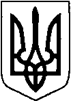 КИЇВСЬКА ОБЛАСТЬТЕТІЇВСЬКА МІСЬКА РАДАVІІІ СКЛИКАННЯДЕВ’ЯТА  СЕСІЯ ПРОЄКТ РІШЕННЯ   26 серпня 2021 р.                                                                  №     - 09 –VIIІПро звернення до Київськоїобласної ради щодо передачінерухомого майна в комунальнувласність територіальної громадиВідповідно до статей 19, 140, 142, 143 Конституції України, статей 190, 327, 328 Цивільного кодексу України, керуючись статтями 16, 25, 26, 59, 60 Закону України «Про місцеве самоврядування в Україні», Тетіївська міська  рада                                                   В И Р І Ш И Л А:1. Звернутись до Київської обласної ради з клопотанням щодо передачі з спільної власності територіальної громади сіл, селищ, міст, що перебувають в управлінні обласної ради в комунальну власність територіальної громади Тетіївської міської ради нерухоме майно, а саме: - нежитлова будівля, площею 906,5 (кв. м), що знаходиться за адресою: Україна, Київська область, Тетіївський район, м. Тетіїв, вул. Я. Острозького (Комсомольська), буд. № 6. 2. Контроль за виконанням рішення покласти на постійну комісію з питань торгівлі, ЖКГ, побутового обслуговування, громадського харчування, управління комунальною власністю, благоустрою, транспорту, зв’язку (голова комісії – Фармагей В.В.).Міський голова                                                                Богдан БАЛАГУРА                                                             